                       Marina Moskaleva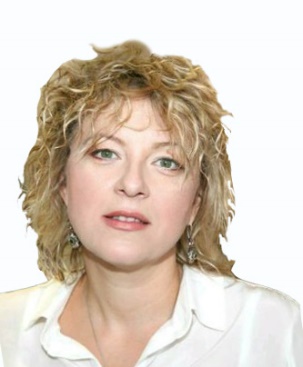    Russian, Lawer       Born on 04 June,1971                       Resident in Dubai, United Arab Emirates                      Languages: Russian ,English, Arabic(basic)                      Mobile: +971 50 6593998                                                             E-mail: pravobusinessdxb@gmail.com                                                             Expirience-20yearsPersonal Statement;I am Strong Minded, strategist Self Fueled individual with 20 years’ experience in UAE with skilled relationship builder with leadership skills. High achiver with a big network and business development and Trust advisor and problem solver.I believe together we can attain greater target using local experience and international service standards.Key QualificationMain practices on corporate, commercial, real state,sharija and  family law including companies’ structuring; draft and review agreements; advice on business set-up and supervise relevant actions; court litigation procedure,advice on succession planning, wills, trusts and inheritance laws; legal researches and any other diligences as necessary. Analytic ability;Attention to details;Persuasiveness;Working to a deadline/Planing ahead;Speaker corner;Commercial awarnesses;Strong collaboration skills;Emotional Intellegence;Project Management skills;Professional Experience  Legal advisor |Abdullla Al Suwaidi Advocates and Legal Consultant, Dubai | October 2010-present;My practice into corporate law consultantion and legal expertise to clients in a manner that lies outside legal representation. Contrubuting strategy and Governance process in the company and assisting in handling disputes, analyzing and identifying the legal issues, drafting the legal documents,and earns maximum profits for the organization; Foreign Trade Advisor |Gulf Oil Middle East Limited | Dubai | 2009 - 2010 Main activities: Support and advise to trade in international markets; handle          corporative agreements.Legal Advisor | SST General Transportation, Fujairah | 2006 – 2008Main activities: Provide legal support for   logistics and transportation services in UAE and CIS countries on   regulation applied to different projects;   draft and/or review agreements; advise on local legislation; manage international projects:Legal Advisor | Ivory Shipping and Transportation | Dubai |2000 - 2007Main activities: Handle shipping contracts; provide legal consultancy to national and international companies on multi-logistics projects; draft and/or review agreements; provide legal opinion in civil, commercial, customs and transportation laws;Legal CEO Assistant | GST Aero Tourism and Cargo | Dubai | 1996 – 2000Main activities: Draft aircraft chartering agreements, flight permissions and      servicing aircraft agreements; represent the company to the airports and government entity.EducationCertificate in Arabic Language-2014|Eton Institute;Executive Diploma in Management|2005-2007|University of Cambridge;Bachelor in Social and Legal Science|Lawyer|2005-2007|Almaty University;Bachelor in Phililigical Science|Philologist|1987-1993|Kazakh State University;Selected Proffecional AchievementsInformal adviser of the Embassy of Russia, Kazakhstan, Ukraine, Kirgizstan, Azerbaijan in Dubai; Russian Council in Dubai; for the last five years.Certificate of DIAC (Dubai International Arbitration Center) of participation in DIAC40,May 2015